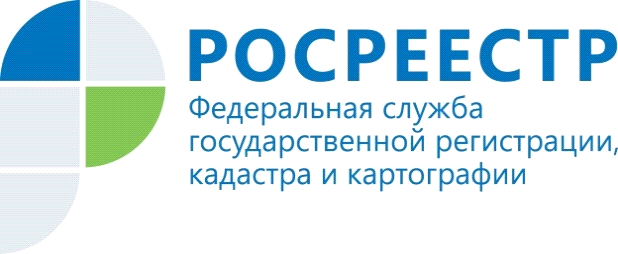 Как изменить вид разрешенного использования?Согласно Градостроительному кодексу Российской Федерации (далее – ГрК РФ) разрешенное использование земельных участков и объектов капитального строительства может быть следующих видов:1) основные виды разрешенного использования;2) условно разрешенные виды использования;3) вспомогательные виды разрешенного использования, допустимые только в качестве дополнительных по отношению к основным видам разрешенного использования и условно разрешенным видам использования и осуществляемые совместно с ними.Применительно к каждой территориальной зоне устанавливаются виды разрешенного использования земельных участков и объектов капитального строительства.Изменение одного вида разрешенного использования земельных участков и объектов капитального строительства на другой вид такого использования осуществляется в соответствии с градостроительным регламентом при условии соблюдения требований технических регламентов.Основные и вспомогательные виды разрешенного использования земельных участков и объектов капитального строительства правообладателями земельных участков и объектов капитального строительства, за исключением органов государственной власти, органов местного самоуправления, государственных и муниципальных учреждений, государственных и муниципальных унитарных предприятий, выбираются самостоятельно без дополнительных разрешений и согласования.Виды разрешенного использования земельных участков определяются соответствующим градостроительным регламентом, являющимся составной частью правил землепользования и застройки.Таким образом, при наличии утвержденных в установленном порядке правил землепользования и застройки, правообладатель земельного участка (за исключением органов государственной власти, органов местного самоуправления, государственных и муниципальных учреждений, государственных и муниципальных унитарных предприятий) может самостоятельно выбрать вид разрешенного использования земельного участка в соответствии с вышеуказанными положениями законодательства Российской Федерации.Решения об изменении одного вида разрешенного использования земельных участков и объектов капитального строительства, расположенных на землях, на которые действие градостроительных регламентов не распространяется или для которых градостроительные регламенты не устанавливаются, на другой вид такого использования принимаются в соответствии с федеральными законами.Статьей 39 ГрК РФ определен порядок предоставления разрешения на условно разрешенный вид использования земельного участка или объекта капитального строительства.Так, физическое или юридическое лицо, заинтересованное в предоставлении разрешения на условно разрешенный вид использования земельного участка или объекта капитального строительства (далее – разрешение на условно разрешенный вид использования), направляет заявление о предоставлении разрешения на условно разрешенный вид использования в комиссию.Вопрос о предоставлении разрешения на условно разрешенный вид использования подлежит обсуждению на публичных слушаниях. Порядок организации и проведения публичных слушаний определяется уставом муниципального образования и (или) нормативными правовыми актами представительного органа муниципального образования с учетом положений данной статьи.На основании заключения о результатах публичных слушаний по вопросу о предоставлении разрешения на условно разрешенный вид использования комиссия осуществляет подготовку рекомендаций о предоставлении разрешения на условно разрешенный вид использования или об отказе в предоставлении такого разрешения с указанием причин принятого решения и направляет их главе местной администрации.На основании указанных в части 8 статьи 39 ГрК РФ  рекомендаций глава местной администрации в течение трех дней со дня поступления таких рекомендаций принимает решение о предоставлении разрешения на условно разрешенный вид использования или об отказе в предоставлении такого разрешения.Из перечисленных норм закона следует, что предоставление разрешения на условно разрешенный вид использования земельного участка относится к полномочиям органов местного самоуправления и производится в установленной законом процедуре, обеспечивающей соблюдение баланса интересов всех лиц, чьи права могут быть затронуты изменением целевого назначения земельного участка.Материал подготовлен Управлением Росреестра по Республике Алтай